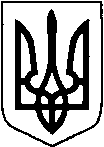 КИЇВСЬКА ОБЛАСТЬТЕТІЇВСЬКА МІСЬКА РАДАVІІІ СКЛИКАННЯДВАДЦЯТЬ  ЧЕТВЕРТА  СЕСІЯперше пленарне засідання    Р І Ш Е Н Н Я    22    грудня  2023 року                                                   №  1129 – 24 - VIIІПро надання  дозволу на розробку проекту землеустрою щодо відведення земельної ділянки в користування на умовах оренди в с. Дзвеняче           Розглянувши   заяву гр. Росавицької Т.О., відповідно до статтей 12, 36,122-124, 134 Земельного кодексу України,   керуючись статтями 26, 33 Закону України «Про місцеве самоврядування в Україні», міською  Програмою розвитку земельних відносин Тетіївської міської ради на 2021-2025 роки, Тетіївська   міська радаВ И Р І Ш И Л А : 1. Надати дозвіл на розробку проекту землеустрою щодо відведення земельної ділянки у користування на умовах оренди, яка розташована на території Тетіївської міської ради  в межах с. Дзвеняче - Росавицькій Тетяні Олександрівні орієнтовною площею 0,15 га,   землі сільськогосподарського призначення (01.07) для городництва  за рахунок земель комунальної власності Тетіївської міської ради. 2.Розроблений  проект  землеустрою щодо відведення земельної  ділянки  в    користування на умовах оренди підлягає затвердженню Тетіївською міською   радою  відповідно до вимог чинного законодавства.3.Контроль за виконанням даного рішення покласти на постійну депутатську комісію з питань регулювання земельних відносин, архітектури, будівництва та охорони навколишнього середовища  (голова комісії - Крамар О.А.) та на першого заступника міського голови Кизимишина В.Й.               Міський голова                                                   Богдан БАЛАГУРА